Name: _____________________        My Talk Day is __________________________________Please help your child prepare for their talk each week. Their talk should be up to 2 minutes.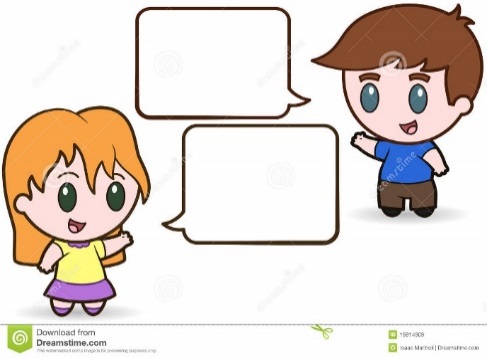 Term 1 Talk Topics – Room 6 - Year 1   Week 1: What I did in the school holidays.Week 2: My family and pets – bring in a framed family photo to keep in the classroom this term.Week 3: My name (who gave it to me, where did it come from). Week 4: Prepare a box with four objects that you can use to tell the class about yourself.Week 5: Tell about your favourite book.Week 6:  Describe your teddy or a soft toy.Week 7: Talk about your family's cultural heritage -language, special traditions and customs.Week 8: No sharing – Swimming WeekWeek 9:  Describe a favourite animal.Week 10:  This term I persisted with.....       Which strategies helped you?Week 11: Free choiceName: _____________________        My Talk Day is __________________________________Please help your child prepare for their talk each week. Their talk should be up to 2 minutes.Term 1 Talk Topics – Room 6 - Year 1   Week 1: What I did in the school holidays.Week 2: My family and pets – bring in a framed family photo to keep in the classroom this term.Week 3: My name (who gave it to me, where did it come from). Week 4: Prepare a box with four objects that you can use to tell the class about yourself.Week 5: Tell about your favourite book.Week 6:  Describe your teddy or a soft toy.Week 7: Talk about your family's cultural heritage -language, special traditions and customs.Week 8: No sharing – Swimming WeekWeek 9:  Describe a favourite animal.Week 10:  This term I persisted with.....       Which strategies helped you?Week 11: Free choice